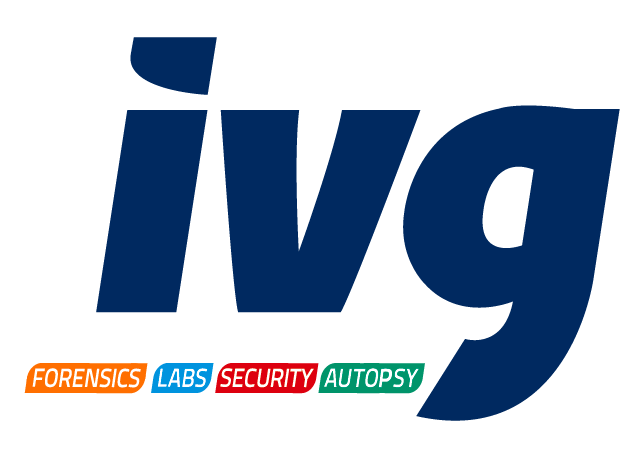 AREA: LABORATORIO GENÉTICANombre:BUFFER MTLMarca y modelo:Marca: QIAGENCat.# 19112ESPECIFICACIONES:Bote  de  54 ml.Aplicaciones y Usos (Alcances):Para  lisis  de una variedad de tipos de muestrasSe utiliza junto con el Kit EZ1 investigator para la purificacion automatizada de muestras forenses.